InnehållsförteckningBakgrund och syfte  ……………………………………………………..2Vad säger läroplanen…………………………………………………....3Förskoleklass……………………………………………………………. 4Årskurs 1…………………………………………………………………..6Årskurs 2…………………………………………………………………..8Årskurs3 ………………………………………………………………….10Fritidshemmet  …………………………………………………………...11Utvärderingsblankett…………………………………………………….12Bakgrund och SyfteTrygghetsteamet på Flogstaskolan har utarbetat denna handlingsplan med övningar för varje årskurs att arbeta med.Trygghetsteamet har till uppgift att förankra likabehandlingsplanen hos både lärare och elever, och därmed göra den till ett levande dokument på skolan.På Flogstaskolan arbetar all personal aktivt för att förebygga och stoppa mobbing, diskriminering och kränkande behandling. Vårt arbete bygger på Flogstaskolans likabehandlingsplan som revideras årligen.Vi strävar efter en lustfylld förankring av likabehandlingsarbetet hos eleverna. Därför besöker trygghetsteamet klasserna utklädda till trygghetstrollen Trulsa, Trilla och Trudy och framför en dramatisering kopplad till likabehandlingsplanen. Syftet med detta är att presentera en berättelse från ”trollvärlden” där eleverna kan dra paralleller mellan trollens erfarenhet och deras egen verklighet på Flogstaskolan. Trygghetstrollen besöker klasserna med nya hälsningar en gång per termin och skickar ibland meddelanden med likabehandlingsuppdrag från Tryggland.Genom denna handlingsplan säkerställer trygghetsteamet att likabehandlingsplanen förankras hos samtliga klasslärare, samt genom dem når ut till alla elever.Flogstaskolans trygghetsteam träffas en gång i månaden och består av Malou Öfverholm (förskollärare), Annica Pettersson (förskollärare) och Maria Sernheim (fritidshemssamordnare).SyfteEleverna ska under fyra år på Flogstaskolan möta följande övningar/litteratur/samtal kring de olika diskrimineringsgrunderna, för att skapa en förståelse och respekt för människors olikheter, samt väcka diskussioner om vad som är olikt och hur olika vi tillåter andra att vara.Vårt arbete utgår från uppfattningen att alla föds trolleranta. Läroplanen för grundskolan, förskoleklassen och fritidshemmet 2011 säger att:2:1 Normer och värdenSkolan ska aktivt och medvetet påverka och stimulera eleverna att omfatta vårt samhälles gemensamma värderingar och låta dem komma till uttryck i praktisk vardaglig handling.MålSkolans mål är att varje elevkan göra och uttrycka medvetna etisk ställningstaganden grundade på kunskaper om mänskliga rättigheter och grundläggande demokratiska värderingar samt personliga erfarenheter,respektar andra människor egenvärde,tar avstånd  från att människor utsätts för förtryck och kränkande behandling, samt medverkar till hjälpa andra människor,kan leva sig in i och förstå andra människors situation och utvecklar en vilja att handla också med deras bästa för ögonen, och visar respekt för och omsorg om såväl närmiljön som miljön i ett vidare perspektiv.RiktlinjerAlla som arbetar i skolan skamedverka till att utveckla elevernas känsla för samhörighet, solidaritet och ansvar för människor också utanför den närmaste gruppen,i sin verksamhet bidra till att skolan präglas av solidaritet mellan människor,aktivt motverka diskriminering och kränkande behandling av individer eller grupper, och visa respekt för den enskilda individen och i det vardagliga arbetet utgå från ett demokratiskt förhållningssätt.Läraren skaklargöra och med eleverna diskutera det svenska samhällets värdegrund och dess konsekvenser för det personliga handlandet,öppet redovisa och diskutera skiljaktiga värderingar, uppfattningar och problem,uppmärksamma och i samråd med övrig skolpersonal vidta nödvändiga åtgärder för att förebygga och motverka alla former av diskriminering och kränkande behandling, tillsammans med eleverna utveckla regler för arbetet och samvaron i den egna gruppen, och samarbeta med hemmen i elevernas fostran och klargöra skolans normer och regler som en grund för arbetet och för samarbete.FörskoleklassVänliga skogenSyfte: Att öva sig i att ge god beröring och omtanke till varandra. Att ge och ta emot. Att skapa trygghet i gruppen.Material: eventuellt lugn musikGruppen delas in två och ställs på två rader med ansiktena riktade mot varandra, utrymmet emellan dem är såpass att en person ska få plats att gå där. Instruera gruppen att de nu är den vänliga skogen och att alla som går igenom den ska bli väl omhändertagna. Övningen görs under  tystnad och en i taget av barnen går från ena sidan av skogen till den andra. Den vänliga skogen klappar försiktigt barnet som går emellan dem över huvud, rygg och överarmar. När barnet nått andra sidan av skogen går den som stod på samma sida av skogen men från motsatt rad. På så vis går de varannan och ingen behöver diskutera under övningen vems tur det är att gå genom skogen.Det handlar om att den personen som går ska känna sig trygg. Instruera barnen att tänka att de klappar mjukt som om de klappar en katt. I vissa fall behöver det poängteras att ingen får ta på någon annan  på ett sätt som kan kännas obehagligt och då är det bra att hänvisa till just huvud, rygg och överarmar.Kenta och barbisarnaSyfte: Vuxna och barn ska känna att de inte värderas utifrån sitt kön, utan att de behandlas lika oavsett kön.Läs boken ”Kenta och Barbisarna” tillsammans med gruppen. Finns även som läs-med-saga på www.ur.se. Sök på Kenta och barbisarna. Boken finns i den lila ”olika är bra –lådan.Samtala i mindre grupper tillsammans med vuxen:Vad var det som hände i boken?Känner ni igen det här?Brukar det vara så här?Vad brukar du leka?Är det något du inte brukar leka som du skulle vilja leka?Vill ni arbeta vidare? Låt eleverna rita sina önskningar.Lika som bärSyfte: Göra eleverna medvetna om människors lika värde trots våra olikheter.Läs utdrag ur boken ”Lika som bär”.Sjung sången ”Precis som jag” eller ”O-O-O- Olika” från skivan Röd Gul Vit Svart.Utdrag ur boken, CD-skivan och noter finns i den lila ”olika är bra” –lådan.Låt eleverna göra om sig genom att måla på foton av sig själva. Kopiera upp svartvita bilder av eleverna.Multireligiös almanackaSyfte: Att alla vuxna och barn ska behandlas likvärdigt oavsett trosuppfattning.Klassen har en multireligiös almanacka i klassrummet. Utgå från den och samtala om olika högtider. Uppdateras årligen av trygghetsteamet.Jösta och JohanSyfte: Visa på människors olika sexuella läggning, utan att skapa diskussion om vad som anses annorlunda.Läs boken Jösta och Johan utan att lyfta till diskussion, men fånga upp elevernas eventuella funderingar. Boken finns i den lila ”olika är bra” –lådan.Årskurs 1Lika som bärSyfte: Göra eleverna medvetna om människors lika värde trots våra olikheter.Läs utdrag ur boken”Lika som bär” (repetition från förskoleklass). Utdraget finns i lila ”olika är bra” lådan.Låt eleverna tillsammans i klassen bestämma vad vi alla heter, var vi bor och vad vi gillar m.m. Låt sedan eleverna gå runt och presentera sig för varandra med samma namn, samma adress o.s.v.Typiskt killar- typiskt tjejerSyfte: Utmana elevernas syn på manligt och kvinnligt. Vuxna och barn ska känna att de inte värderas utifrån sitt kön, utan att de behandlas lika oavsett kön.Låt eleverna ge förslag på saker de tycker är typiskt killar och typiskt tjejer och skriv upp dem i varsin spalt på tavlan utan att kommentera. Samtala sedan kring det uppskrivna tillsammans i gruppen. Vad ska stå kvar och vad kan vi ta bort?Kalle som LuciaSyfte. Att alla elever känner att de kan se ut som de vill och vara som de vill oavsett kön och uttryck.Läs boken kalle som Lucia (kan behöva delas upp vid flera tillfällen) och samtala kring den. Boken finns i  lila ”olika är bra” lådan.Samtalsfrågor:Vad var det som hände i boken?Känner ni igen det här?Kan det vara såhär?Vilka färger gillar du?Finns det fler färger du skulle vilja använda som du inte brukar använda?Multireligiös almanackaSyfte: Att alla vuxna och barn ska behandlas likvärdigt oavsett trosuppfattning.Klassen har en multireligiös almanacka i klassrummet. Utgå från den och samtala om olika högtider. Uppdateras årligen av trygghetsteamet.Full rulle TimSyfte. Öka förståelsen för att leva med en funktionsnedsättning.Läs kapitelboken Full rulle Tim.  Behöver fördelas på mer tid. Boken finns i  lila ”olika är bra” lådan.Hitta kompisEleverna delas in i par. Den ene får ögonbindel (blundar om det känns otäckt) och den andre ställer sig på en hemlig plats i rummet. Genom att berätta för ”den blinde” hur hen ska gå leder kompisen denne till sig. Eleverna byter sedan roll.Årskurs 2RymdvarelsenSyfte: Att få barnen att tänka kring sina föreställningar om kön. Att våga tänka nytt. Att ta taltid och lyssna på andra.Barnen informeras om att de ska få träffa en person från en annan planet. Det kan vara bra att vara flera vuxna så en vuxen kan vara med barnen och vara ”jordbo” med dem. En lärare/ledare går in i roll som rymdvarelsen och detta kan markeras enbart med en hatt/ en mössa/ en sjal… Rymdvarelsen berättar att denne är forskare och reser runt i rymden för att forska på innevånarna på olika planeter. På planeten varelsen kommer ifrån finns inga kvinnor och män, men på de planeter varelsen har besökt finns kvinnor och män och tydligen alla möjliga skillnader. Nu är varelsen nyfiken på att höra hur det ser ut på den här planeten. Hur vet ni vilka som är kvinnor/tjejer och vilka som är män/pojkar? Går det att se? Beter de sig olika? Gör de olika saker? Rymdvarelsen ställer frågor som; ”Men du har ju långt hår, är du en tjej?” till någon kille i gruppen eller kanske refererar till någon känd man med långt hår, ”Du har ju ingen kjol, är du en kille?” till en tjej i gruppen. Rymdvarelsen undrar även om det är viktigt att hålla reda på dessa skillnader, i så fall varför och när? Hur är det med arbetsfördelningen på Jorden, jobbar kvinnor och män med olika saker? Hur är det med lönerna? Fritidsintressen? Lekar? Vilka tar han om barnen? Rymdvarelsen refererar till andra planeter där det varit helt annorlunda eller tvärtom, känner de till det?Övningen handlar om att ställa föreställningarna om kön på sin ända. Vad är självklart hos barnen, hur kommer det sig och varför? Målet är inte att ändra deras åsikter utan att få dem att vidga tankarna en smula för stunden och kanske i längden.Hotell kom som du ärSyfte: Lära eleverna begreppen tolerans/intolerans samt påminna om människors lika värde.Se serien ”Hotell kom som du är” på UR play eller DVD-skiva som finns i den lila ”olika är bra” –lådan. 6 avsnitt á ca 10 min. Samtala om begreppen tolerans/intolerans.Om hela världen var en bySyfte: Öka förståelsen för olika etnisk tillhörighet i världen, samt människors lika värde.Se filmen ”Om hela världen var en by” (24 min) på beta.sli.seTa reda på hur många språk vi kan prata eller kan säga något ord på tillsammans i klassen. Kan vi lära oss något nytt ord av varandra?                                                                                                         Multireligiös almanackaSyfte: Att alla vuxna och barn ska behandlas likvärdigt oavsett trosuppfattning.Klassen har en multireligiös almanacka i klassrummet. Utgå från den och samtala om olika högtider. Uppdateras årligen av trygghetsteamet.Mun- och fotkonstnärerSyfte: Visa på hur vi kan utveckla förmågor på olika sätt, och oberoende av funktion.Lyft fram funktionshindrade konstnärer i ämnet bild, t.ex. Lena-Maria Klingvall mun- och fotkonstnär. Se klipp på youtube, sök Lena-Maria Klingvall mun- och fotkonstnär.Låt eleverna prova på mun- eller fotmålning.Kalle med klänningSyfte: Att alla elever känner att de kan se ut som de vill och vara som de vill oavsett kön och uttryck.Läs boken ”Kalle med klänning” (kan behöva delas upp vid flera tillfällen) och samtala kring den. Boken finns i  lila ”olika är bra” lådan.Samtalsfrågor:Vad var det som hände i boken?Känner ni igen det här?Kan det vara så här?Vilka färger gillar du?Finns det färger du skulle vilja använda som du inte brukar använda?Mamma, mamma, barnSyfte: Lyfta fram att det finns olika typer av familjekonstellationer.Se klippet ”Rättens riddare –mamma, mamma, barn” på UR play.Årskurs 3Leksaksanalys: är tomten jämnställd?Syfte: Göra eleverna uppmärksamma på hur reklamföretag och leksakstillverkare påverkar oss i vårt genustänk.Be eleverna samla och ta med leksakskataloger och eventuellt egna önskelistor. Ha en diskussion om varför det finns leksaker. Dela upp klassen i olika grupper och ge dem följande uppgifter:Finns det leksaker som är speciellt riktade till flickor respektive pojkar och vilka är de i så fall?Vad ska man lära sig av dem?Vilka färger riktar sig till flickor respektive pojkar?Låt eleverna redovisa sina resultat på tavlan och ha en diskussion om vad denna uppdelade leksaksmarknad leder till. Vilka roller och färdigheter flickor respektive pojkar tränar. Hur påverkas vi av reklam och skyltfönster?Multireligiös almanackaSyfte: Att alla vuxna och barn ska behandlas likvärdigt oavsett trosuppfattning.Klassen har en multireligiös almanacka i klassrummet. Utgå från den och samtala om olika högtider. Uppdateras årligen av trygghetsteamet.Jag älskar dig så mitt hjärta bristerSyfte: Öka förståelsen för att leva med en funktionsnedsättning.Läs boken ”Jag älskar dig så mitt hjärta brister”. Boken finns i  lila ”olika är bra” lådan.Testa kognitionssimulatorn på hjälpmedelsinstitutets hemsida.http: //www.hi.se/hjälpmedel/ hjalpmedel-i-skolan/ kognitionssimulatorn/Prinsessan KristallaSyfte: Visa på människors olika sexuella läggning, utan att skapa diskussion om vad som anses annorlunda.Läs ”Prinsessan Kristalla” utan att lyfta till diskussion, men fånga upp elevernas eventuella funderingar. Boken finns i  lila ”olika är bra” lådan.Göm EnyaSyfte: Göra eleverna uppmärksamma på flyktingfrågor.Läs boken ”Göm Enya” (kan behöva delas upp vid flera tillfällen). Boken finns i den lila ”olika är bra” –lådan.Lyssna på ”Mitt släktträd: Jag fick inte berätta för någon att vi skulle flytta” på beta.sli se.FritidshemmetSamtalsgrupper- mall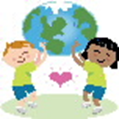 Utvärderingsblankett av övningarna i Handlingsplan för likabehandling.Lärare:Årskurs:Vilken övning:Var instruktionerna enkla att följa?                                                     Ja                NejKunde du lätt få tag i det materialet du behövde?                              Ja                NejVad tyckte du om övningen?                                                              Ja                 NejVar den lätt att genomföra?                                                                Ja                 NejHur mycket tid behövdes?                                                                   Ja                NejHur uppfattades övningen av eleverna?                                              Ja                NejBlev det bra diskussioner?                                                                   Ja               NejMötte du några svårigheter och vad kunde gjorts annorlunda?Trygghetsteamet är tacksamt för all respons vi kan få så att vi kan utveckla arbetet med Handlingsplanen i likabehandling. Lämna utvärderingen i Annicas postfack.